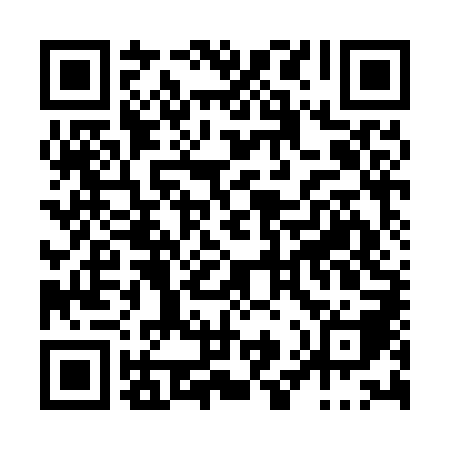 Ramadan times for Alexandria, EgyptMon 11 Mar 2024 - Wed 10 Apr 2024High Latitude Method: NonePrayer Calculation Method: Egyptian General Authority of SurveyAsar Calculation Method: ShafiPrayer times provided by https://www.salahtimes.comDateDayFajrSuhurSunriseDhuhrAsrIftarMaghribIsha11Mon4:484:486:1512:103:336:066:067:2412Tue4:464:466:1412:103:346:076:077:2513Wed4:454:456:1312:103:346:076:077:2614Thu4:444:446:1112:093:346:086:087:2615Fri4:434:436:1012:093:346:096:097:2716Sat4:414:416:0912:093:346:096:097:2817Sun4:404:406:0812:093:356:106:107:2818Mon4:394:396:0612:083:356:116:117:2919Tue4:374:376:0512:083:356:116:117:3020Wed4:364:366:0412:083:356:126:127:3121Thu4:354:356:0312:073:356:136:137:3122Fri4:334:336:0112:073:356:136:137:3223Sat4:324:326:0012:073:366:146:147:3324Sun4:314:315:5912:073:366:156:157:3325Mon4:294:295:5812:063:366:156:157:3426Tue4:284:285:5612:063:366:166:167:3527Wed4:264:265:5512:063:366:176:177:3628Thu4:254:255:5412:053:366:176:177:3729Fri4:244:245:5312:053:366:186:187:3730Sat4:224:225:5112:053:366:196:197:3831Sun4:214:215:5012:043:366:196:197:391Mon4:194:195:4912:043:366:206:207:402Tue4:184:185:4812:043:366:216:217:403Wed4:174:175:4612:043:366:216:217:414Thu4:154:155:4512:033:376:226:227:425Fri4:144:145:4412:033:376:236:237:436Sat4:124:125:4312:033:376:236:237:447Sun4:114:115:4212:023:376:246:247:448Mon4:104:105:4012:023:376:246:247:459Tue4:084:085:3912:023:376:256:257:4610Wed4:074:075:3812:023:376:266:267:47